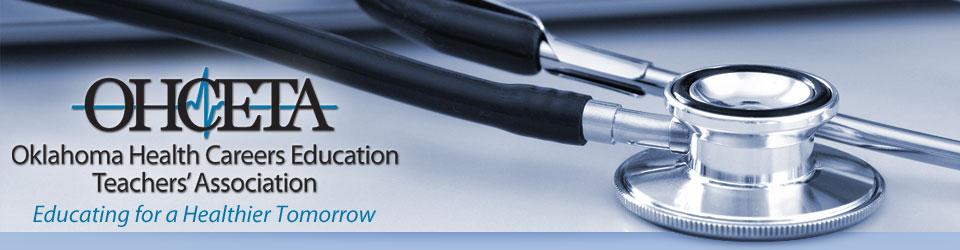 Welcome to the 2017-2018 OHCETA CouncilThank you for volunteering to serve as a member of the OHCETA Executive Council!  Some of you are new to OHCETA and some of you are returning for another term.  Please be aware of the following meetings and information:OHCETA Business Meetings: All Executive Council Members (Officers, CTAC Representative, Members-at-Large and Committee Representatives) are required to attend the two OHCETA Executive Council business meetings.  Our first OHCETA business meeting will be scheduled in the latter part of October - the date/place/time are in the process of being confirmed.  I will email you the information as soon as possible so you can make plans to attend.The second OHCETA business meeting will be scheduled in the spring in conjunction with the HOSA Spring Leadership Conference.  I will email you the information for that meeting either later this semester or early next semester.OkACTE Leadership Seminar:All OHCETA officers (President, President-Elect, Vice President, Past President, Treasurer, Secretary, and Reporter) are required to attend the OkACTE Leadership Seminar that is scheduled on Tuesday, September 19th, 10:00am-3:00pm, at Meridian Technology Center in Stillwater.  OHCETA Dropbox: Dropbox access instructions will be emailed to you.  The Dropbox has served as a communication system for agenda, meeting minutes, bylaws, documents, rosters, process and guidelines, and general information.  The bylaws are available on Dropbox.  Please review the section regarding your role that is included in the OHCETA Bylaws.Please let me know if you have any questions.  I may be reached by email at lselvidge@mid-del.net, or by cell phone at 405-219-6733.  Let’s look forward to a year with great potential and opportunities!Best regards,LaDonna SelvidgeOHCETA President2017-2018